UPCOMING CONCERT REMINDER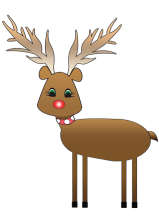 On Thursday evening, December 8, 2016 the Elden Elementary School 4th & 5th Grade Chorus, 4th & 5th Grade Orchestra & 5th Grade Band will present Elden’s Winter Concert.  Chorus members should plan to arrive at 6:15 and report to the Music Room to get into their rows.  If it is necessary for you to arrive earlier than 6:15, you will need to wait with your parents until 6:15.  Adult supervision of students will not be provided until 6:15 PM.    At 6:00 PM all 5th Grade Band members will report to the A.P.R. to warm-up with Mrs. Cole while all 4th & 5th Grade Orchestra members will report to the Library to warm-up with Mrs. Grimaldi.  Girls should plan to wear dresses, skirt & top, or a nice pant outfit.  Boys please wear nice shirts and pants.  Ties are not necessary, but they do look very nice. 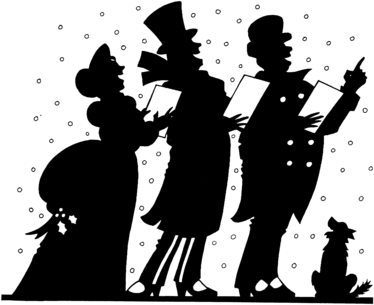 UPCOMING CONCERT REMINDEROn Thursday evening, December 8, 2016 the Elden Elementary School 4th & 5th Grade Chorus, 4th & 5th Grade Orchestra & 5th Grade Band will present Elden’s Winter Concert.  Chorus members should plan to arrive at 6:15 and report to the Music Room to get into their rows.  If it is necessary for you to arrive earlier than 6:15, you will need to wait with your parents until 6:15.  Adult supervision of students will not be provided until 6:15 PM.    At 6:00 PM all 5th Grade Band members will report to the A.P.R. to warm-up with Mrs. Cole while all 4th & 5th Grade Orchestra members will report to the Library to warm-up with Mrs. Grimaldi.  Girls should plan to wear dresses, skirt & top, or a nice pant outfit.  Boys please wear nice shirts and pants.  Ties are not necessary, but they do look very nice. 